Анализ анкет независимой оценки качества МБУК «Межпоселенческая библиотека Выборгского района»за 1 квартал 2023 г.В 1 квартале 2023 года в анкетировании в помещении библиотеки приняли участие   респондентов. Уровень удовлетворенности качеством предоставляемых услуг учреждения составил - 100% (оценили 6 респондентов).Оценены следующие показатели:По результатам Анкетирования на сайте библиотеки (Анкета по оценке качества услуг) уровень удовлетворённости качеством оказания услуг учреждения в целом составил 97,8% (88 человек поставили оценку качества). По результатам опроса пользователей библиотеки (Анкета о качестве и доступности библиотечных услуг) уровень удовлетворенности качеством услуг учреждения составил - 100% (оценили 6 респондентов). 17 положительных отзыв о деятельности учреждения: из них 4 записи в Книге отзывов, 13 – отзывы на мероприятия библиотеки в социальных сетях.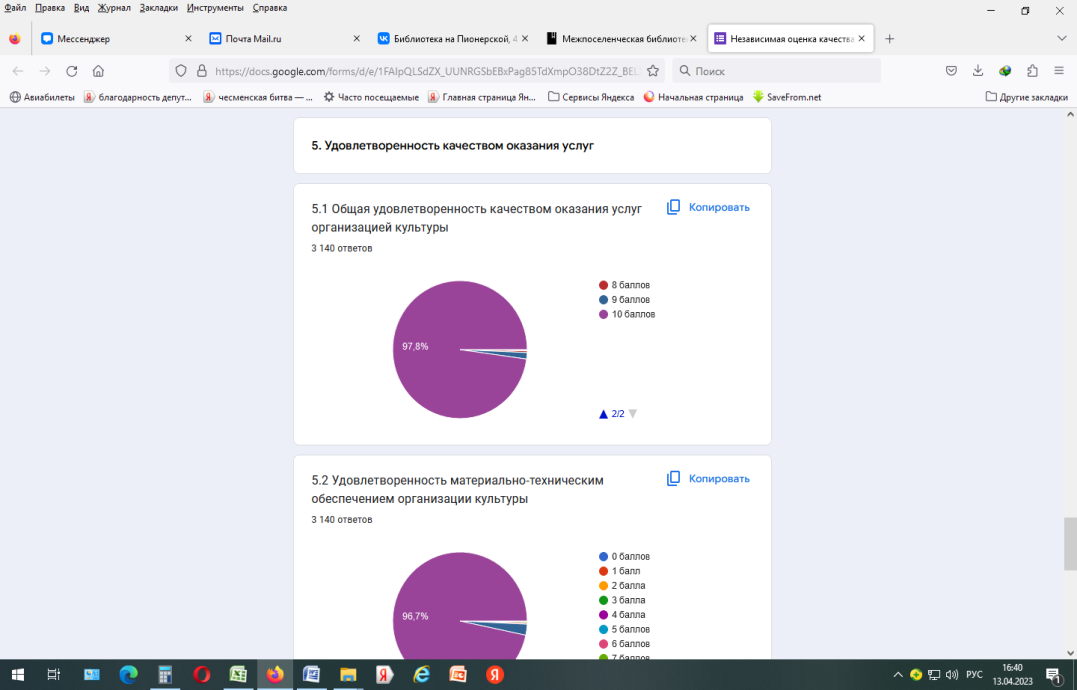 №
п.п.Оценочный показательКоличество респондентов, давших оценкуКоличество респондентов, давших оценкуКоличество респондентов, давших оценкуКоличество респондентов, давших оценкуКоличество респондентов, давших оценку№
п.п.Оценочный показатель543211.Книжный фонд (разнообразие, обновляемость, наполняемость)62Web-сайт библиотеки243Качество обслуживания64Компетентность сотрудников65Исчерпывающая информация об услугах библиотеки516Библиотечная среда (комфортность)67 Доступность для инвалидов68Мероприятия библиотеки519Удовлетворенность качеством оказания услуг610Режим работы51